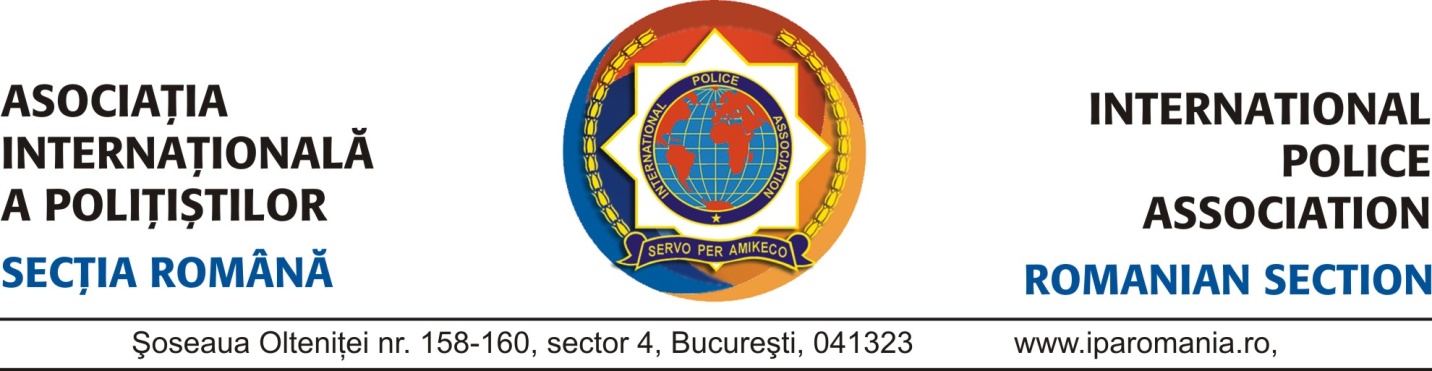 PROGRAM"THE YOUNG GENERATION FACING CHALLENGES: DRUGS, ALCOHOL, VIOLENCE IN SCHOOLS",Cluj Napoca, 16-20.04.2024Day 1.            - 12.00-17.00 - arrival and registration of guests, at Hotel Campeador Cluj Napoca            - 19.00 – dinner – restaurantDay 2.        - 08.00 – 09.00 – breakfast;        - 09.30 – 10.30 – opening of the conference (dress code formal uniform, or black suit, white shirt and tie):        - 10.30 – 11.00 - coffee break, group photo;        - 11.00 – 12.30 - travel to Vânători village ( casual outfit);       - 12:30 – 14:00 – visit to the addiction rehabilitation center EUROSAN, Vânători village;       - 14.00 – 15.30 – lunch;       - 15.30 – 17.00 – return to Cluj Napoca;       - 17.00 - 19.00 – free time       - 19.30 –  dinner - restaurantDay 3.        - 08.00 – 09.00 – breakfast;        - 11.00 - 13.00 – conference - discussions about violence, drugs, alcohol - evolution, legislation, factors involved in prevention and combat; ( casual outfit);        - 13.30 – 15.00 – lunch - Hotel Colina;        - 15.00 – 16.30 – free time;        - 16.30 – 17.00 – travel to the Students' House of Culture;        - 17.30 – 19.00 – International Conference with the participation of teachers, students, parents, as well as Father Constantin Necula, Florin Marghitas, Nicoleta Anamaria; conference (dress code formal uniform, or black suit, white shirt and tie):        - oficial dinner - Napoca restaurant in Cluj Napoca; conference (dress code formal uniform, or black suit, white shirt and tie):Day 4.        - 08.00 – 10.00 – breakfast;        - 10.00 – 12.00 – visit to the St. Dimitrie Center; ( casual outfit);        - 14.00 – lunch at Miko restaurant;        - 4:00 p.m. - travel to Turda Salt Mine - visit of the Salt Mine        - 19.00 – dinner at Sun Garden Turda restaurant; ( casual outfit);Day 5.         - 08.00 – 10.00 – breakfast;         - 11.00 -14.00 – departure of invitationsVice President of IPA Romania,MUREŞAN MARIUS